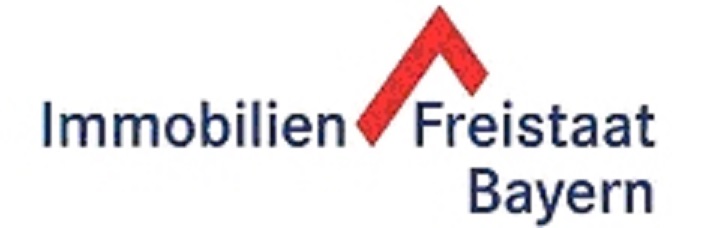 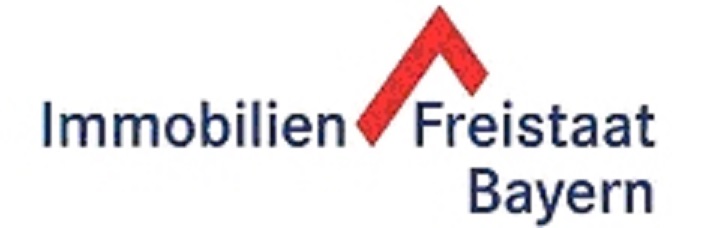 Antrag auf zinslose Stundung von Miet-/Pacht- bzw. Erbbauzinszahlungen:(Unterstützung aufgrund CORONA – KRISE)     	örtlich zuständige     	Grundbesitz bewirtschaftende Dienststelle (max. 30 Zeichen je Zeile !) 	Antrag auf zinslose Stundung von Miet-/Pacht- bzw. Erbbauzinszahlungenfür einen Zeitraum von vorerst 3 Monaten1Antragsteller:Antragsteller:1.1Antragsberechtigt sind gewerbliche Mieter / Pächter / Erbbaurechtsnehmer in Liegenschaften des Freistaates Bayern (ohne Wohnerbbaurechte)Antragsberechtigt sind gewerbliche Mieter / Pächter / Erbbaurechtsnehmer in Liegenschaften des Freistaates Bayern (ohne Wohnerbbaurechte)1.2Firma bzw.
Name, Vorname(max. 30 Zeichen je Zeile !)Rechtsform(Handelsregister-Nr. / Betriebs-Nr.) (max. 30 Zeichen je Zeile !)Straße + Hs.-Nr.(max. 30 Zeichen je Zeile !)PLZ, Ort(max. 30 Zeichen je Zeile !)Telefon / Telefax:(max. 30 Zeichen je Zeile !)      /      Email – Adresse(max. 40 Zeichen je Zeile !) 2Miet- / Pachtobjekt:Miet- / Pachtobjekt:Bezeichnung des Miet- /Pachtobjektes(max. 30 Zeichen je Zeile !)Straße + Hs.-Nr.(max. 30 Zeichen je Zeile !)PLZ, Ort(max. 30 Zeichen je Zeile !)3Branche: (Art der Tätigkeit, ggfs. bitte aufgliedern in Haupt- und Nebengewerbe)Branche: (Art der Tätigkeit, ggfs. bitte aufgliedern in Haupt- und Nebengewerbe)(max. 40 Zeichen je Zeile !)(max. 40 Zeichen je Zeile !)4Beginn der Stundung bzw. Zeitpunkt und Umfang der Schließung: (bei Gaststätten z.B. „ab 16.03.2020 – xx %  |  ab 23.03.2020 – 100 %)Beginn der Stundung bzw. Zeitpunkt und Umfang der Schließung: (bei Gaststätten z.B. „ab 16.03.2020 – xx %  |  ab 23.03.2020 – 100 %)(max. 40 Zeichen je Zeile !)(max. 40 Zeichen je Zeile !)5Grund für den Liquiditätsengpass: Insbesondere glaubhafte Darlegung vorübergehender ernsthafter Zahlungsschwierigkeiten durch ggfs. aussagekräftige Unterlagen, o.ä. - kurze ErläuterungGrund für den Liquiditätsengpass: Insbesondere glaubhafte Darlegung vorübergehender ernsthafter Zahlungsschwierigkeiten durch ggfs. aussagekräftige Unterlagen, o.ä. - kurze Erläuterung(max. 40 Zeichen je Zeile !)(max. 40 Zeichen je Zeile !)6Erklärungen des Antragstellers:  (bitte zutreffendes ankreuzen !)Erklärungen des Antragstellers:  (bitte zutreffendes ankreuzen !)6.1Ich versichere, dass der Liquiditätsengpass eine Folgewirkung der CORONA-Krise vom Frühjahr 2020 ist. 6.2Ich nehme davon Kenntnis, dasskein Rechtsanspruch auf die beantragte Stundung bestehtsich die befristete Stundung nur auf die Netto-Miete, die Mindest- u. Umsatzpacht bzw. den (ggfs. anteiligen) Erbbauzins, nicht aber auf die Nebenkostenvorauszahlungen bezieht.mit einer Stundung der grundsätzliche Anspruch des Vermieters/Verpächters/Erbbaurechtsgebers auf Erhalt der Netto-Miete, der Mindest- u. Umsatzpacht bzw. des (anteiligen) Erbbauzins nicht entfällt.
(Über den Zeitraum und den Umfang der dann fälligen Nachzahlungen wird zum Ablauf der Stundungsfrist gesondert entschieden.)6.3Ich bestätige, dass ich der örtlich zuständigen Grundbesitz bewirtschaftenden Dienststelle auf Verlangen die zur Aufklärung des Sachverhalts und Bearbeitung meines Antrags erforderlichen Unterlagen und Informationen unverzüglich zur Verfügung stelle.6.4Den datenschutzrechtlichen Bestimmungen der örtlich zuständigen Grundbesitz bewirtschaftenden Dienststelle stimme ich zu.6.5Ich versichere, dass ich alle Angaben nach bestem Wissen und Gewissen und wahrheitsgetreu gemacht habe.Ort, DatumUnterschrift des Antragstellers